KINGSTON PHILOSOPHY CAFÉ NEW YEAR UPDATE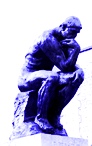 January 2014ALSO OF INTEREST in Kingston and nearby Kingston Skeptics in the Pub meets on the first Thursday of every month at the Ram Jam Club. And members who live or work near Ealing might like to check out Ealing Skeptics in the Pub too.  Cafe Scientifique in Kingston meets on the last Tuesday of every month at Woody's, Ram Passage, Kingston-upon-Thames, KT1 1HH. The Ethics of the Cognitive Sciences: what can the brain tell us about the mind? LSE Sheikh Zayeed Theatre, New Academic building.  Monday 20 January 6.30 to 8.00 pm  Inventing the individual: the origins of western liberalism.  LSE New Theatre, East Building Wednesday 29 January 6.30 to 8.00 pm It’s a good time to think about taking a short course at the London School of Philosophy starting in January Details of courses are available at their website. 